URBANDALE ELEMENTARY COUNSELING PROGRAM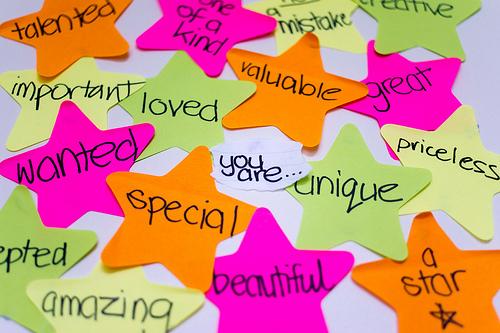 4th Grade Expectations for Intrapersonal Skills DevelopmentStudents will know their attitude impacts their self-esteem.Students will know the effects of feedback on their self-esteem.Students will know how to accept or reject feedback.(Coping, Feedback, Constructive Criticism, Destructive Criticism, Affirmations)What you can do at home to help your child• Have your child list five personal strengths.• Having responsibilities increases a sense of self-worth. Give your child opportunities to show responsibility.• Encourage positive self-talk (I can do hard work, I have friends who care about me, I am a kind and caring friend, I will try my best even when things are challenging).• Have a discussion with your child about constructive criticism and what can be learned from it. “Why is it sometimes hard to accept?”  “What is the difference between constructive and destructive criticism?”• Encourage children to work through mistakes they have made by accepting that mistakes are probable.”When was a time you made a mistake and it helped you learn?”• Encourage children to work through the feedback they are given by asking themselves these questions:Does this feedback match what I know about myself?Does the person who gave me the feedback really have my best interests at heart?Does this feedback help me be a better person?Contact your Elementary School Counselor for more ideas